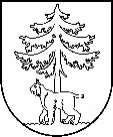 JĒKABPILS PILSĒTAS PAŠVALDĪBAIEPIRKUMU KOMISIJA Reģistrācijas Nr.90000024205Brīvības iela 120, Jēkabpils, LV – 5201Tālrunis 65236777, fakss 65207304, elektroniskais pasts vpa@jekabpils.lvJēkabpilīLĒMUMS 2017.gada 13.jūlijāI. INFORMĀCIJA PAR IEPIRKUMUII. INFORMĀCIJA PAR PUBLISKĀ IEPIRKUMA PĀRTRAUKŠANUKomisijas priekšsēdētāja 							L.MeldrājaKomisijas priekšsēdētāja vietnieks						A.KozlovskisKomisijas locekļi								M.StankevicaA.BarkānsPasūtītājs:Jēkabpils pilsētas pašvaldībaIepirkumu komisijas izveidošanas pamatojums:Jēkabpils pilsētas domes 2016.gada 2.jūnija sēdes lēmums Nr.163 (protokols Nr.15, 8.§), 2016.gada 1.decembra sēdes lēmums Nr.378 (protokols Nr.32, 8.§) un 2017.gada 03.maija sēdes lēmumu Nr.175 (protokols Nr.10, 21.§)Iepirkuma nosaukums:Projekta “Jēkabpils pilsētas infrastruktūras sasaiste ar TEN-T tīklu” tehniski ekonomiskā pamatojuma izstrāde un projekta “Degradētās teritorijas revitalizācija uzņēmējdarbības attīstībai Jēkabpilī” izmaksu un ieguvumu analīzeIepirkuma identifikācijas numurs:JPP 2017/32Iepirkuma pamatojums:Publisko iepirkumu likuma 9.pantsPaziņojums par plānoto līgumu publicēts IUB:07.07.2017.Pārtraukšanas pamatojumsNepieciešamas būtiskas izmaiņas publiskā iepirkuma dokumentācijā Saistītie protokoli:07.07.2017. Pašvaldības iepirkumu komisijas sēdes protokols Nr. 12611.07.2016. Pašvaldības iepirkumu komisijas sēdes protokols Nr. 12813.07.2017. Pašvaldības iepirkumu komisijas sēdes protokols Nr. 132